ALŪKSNES PIRMSSKOLAS IZGLĪTĪBAS IESTĀDE „SPRĪDĪTIS”PASĀKUMU PLĀNS - JANVĀRIS 2018       /Ziemas mēnesis/                                        1.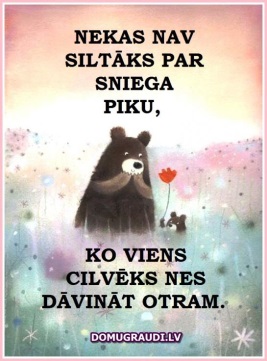                                             2.                                                                    3.                                                    4.                                               5.                                       8.                                           9. 10.00 – 16.30 Mobilais Veselības aprūpes centrs /S.Miezīte, D.Nāgele, K.Černomirdina/                                                                 10.13.00 Pedagogu informatīvā sanāksme/M.Voska, A. Apine/                                                  11. Labā prakse PII “Pienenīte” pie L.Smoļakas /M.Rezgoriņa, T.Jegorova, J.Apsīte, I.Frunza, I.Vītola/                                             12.                                      15.15.-19.01. Pasaules Sniega dienas aktivitātes Iestādē /J.Tetere -Teterovska/                                            16. 9.15 Leļļu izrāde bērniem “Vecīša cimdiņš” /A.Apine/                                                                    17. Labā prakse PII “Pūcīte” pie E.Lielbārdes /V.Vērdiņa, L.Berkule, I.Grebūne, G.Selga/                                                  18.                                            19.                                       22.                                            23.                                                                    24.13.00 LPS Alūksnes, Apes novadu pedagogiem pie S.Drunkas, L.Mihailovas 17.15 Iestādes Padomes sēde /M.Voska, L.Leimane/                                                  25.13.30 Sanāksme skolotāju palīgiem, saimnieciskajiem darbiniekiem/K.Černomirdina, A. Apine /                                                                                                                                26.                                      29.                                          30.                                                              31.      Karnevāls „Sunīts manu sētu sargā”:9.30 1.,2.,7.,8.,6.gr.10.15 3.,4.,5.,9.,10.,11.gr. /V.Vērdiņa, L.Berkule, J.Tetere – Teterovska, G.Selga, I.Frunza/13.00 Pedagogu informatīvā sanāksme/M.Voska, A. Apine/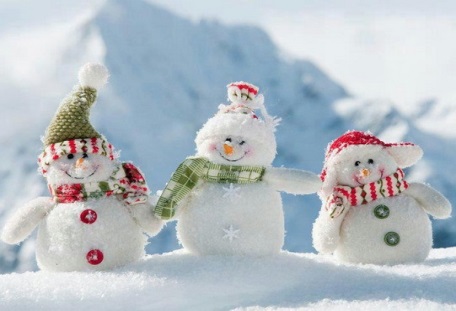 Ekoskolas integrētā nodarbība Dabas takā2.,3.,4.,5.,7.,8.,11.gr./S.Drunka, L.Mihailova - datums tiks izziņots, ņemot vērā laika apstākļus/Drošības tēma-„Dažādi palīdzības dienesti”                                Attīstošais uzdevums- emocijas un jūtas                                        Audzināšanas virziens- tikumiskā audzināšana Janvāris, februāris: individuālās sarunas ar vecākiem Drošības tēma-„Dažādi palīdzības dienesti”                                Attīstošais uzdevums- emocijas un jūtas                                        Audzināšanas virziens- tikumiskā audzināšana Janvāris, februāris: individuālās sarunas ar vecākiem Drošības tēma-„Dažādi palīdzības dienesti”                                Attīstošais uzdevums- emocijas un jūtas                                        Audzināšanas virziens- tikumiskā audzināšana Janvāris, februāris: individuālās sarunas ar vecākiem Drošības tēma-„Dažādi palīdzības dienesti”                                Attīstošais uzdevums- emocijas un jūtas                                        Audzināšanas virziens- tikumiskā audzināšana Janvāris, februāris: individuālās sarunas ar vecākiem Drošības tēma-„Dažādi palīdzības dienesti”                                Attīstošais uzdevums- emocijas un jūtas                                        Audzināšanas virziens- tikumiskā audzināšana Janvāris, februāris: individuālās sarunas ar vecākiem 